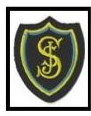 AGENDAST JOSEPH’S PARENT COUNCIL MEETING24th 2018 at 7pmSt Ninian’s High School Staff Room										Approximate Running TimeWelcome and introductions (including prayer) 		Chair 				10minsApologies						ChairMinutes of previous meeting and matters arising 		Chair 				5 minsHead Teacher’s Report 					Mrs. Martin		 	10 minsSocial Committee Report				Social Convener 		10 minsTreasurer’s Report					Treasurer/Vice-Treasurer	 5 minsPVG Update 						Vice Chair 			5 minsCommunications update					Chair/Vice Chair 		5 minsCommunion attire					Chair				5 minsAOB											5 minsDate of next meeting -   5th June 2018 7pm (St Ninian’s High School Staff Room)